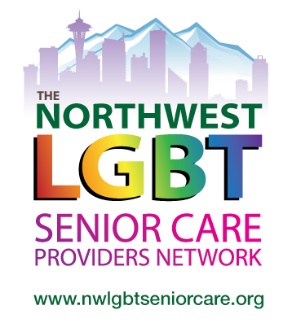 The NW LGBT Senior Care Providers NetworkMembership ApplicationPlease print clearlyCompany Name     ____________________________________________________________Company Description (2-3 sentences)     ___________________________________________________________________________________________________________________________________________________________________________________________________________________________________________________________________________Name of Contact and Title   ____________________________________________________Email Address _______________________________________________________________Phone    (______) ____________________________________________________________Mailing Address  _____________________________________________________________Website  ___________________________________________________________________*If desired – please send your company logo to tiffanykopec@icloud.comI have signed and attached the Non-Disclosure formI have submitted the $100 Membership FeeI understand that future membership will be based upon my attendance at a minimum of 4 meetings in the 12 months encompassing my initial application.By signing below, I confirm that I have the authority to enter into this membership on behalf of named company and understand that membership is based on NWLGBT SCPN Board approval and can be revoked at any time.Signature __________________________________________ Date ______________